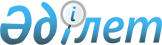 О внесении изменений и дополнений в решение областного маслихата N 14/3 от 22 декабря 2001 года "Об областном бюджете на 2002 год"
					
			Утративший силу
			
			
		
					Решение Северо-Казахстанского областного маслихата от 5 июля 2002 года N 19/1. Зарегистрировано Управлением юстиции Северо-Казахстанской области 6 августа 2002 года за N 706. Утратило силу - решением маслихата Северо-Казахстанской области от 23 июля 2010 года N 27/10

      Сноска. Утратило силу - решением маслихата Северо-Казахстанской области от 23.07.2010 г. N 27/10

      В соответствии с Законами Республики Казахстан от 1 апреля 1999 года с учетом последних изменений и дополнений от 7 декабря 2001 года N 261 "О бюджетной системе", от 23 января 2001 года "О местном государственном управлении в Республике Казахстан" внести в решение областного маслихата N 14/3 от 22 декабря 2001 года "Об областном бюджете на 2002 год" с учетом его уточнения решениями областного маслихата N 15/1 от 1 февраля 2002 года "О внесении изменений и дополнений в решение областного маслихата N 14/3 от 22 декабря 2001 года "Об областном бюджете на 2002 год", N 16/1 от 21 марта 2002 года "О внесении изменений и дополнений в решение областного маслихата N 14/3 от 22 декабря 2001 года "Об областном бюджете на 2002 год", N 16/2-а от 27 марта 2002 года "О внесении изменений и дополнений в решение областного маслихата N 14/3 от 22 декабря 2001 года "Об областном бюджете на 2002 год", N 17/4 от 19 апреля 2002 года "О внесении изменений и дополнений в решение областного маслихата N 14/3 от 22 декабря 2001 года "Об областном бюджете на 2002 год", N 18/1 от 15 мая 2002 года "О внесении изменений и дополнений в решение областного маслихата N 14/3 от 22 декабря 2001 года "Об областном бюджете на 2002 год" следующие изменения и дополнения: 

      1. В пункте 1: 

раздел а): 

      цифру "9528432" заменить цифрой "9715387"; 

      цифру "3293557" заменить цифрой "3393358"; 

      цифру "5234875" заменить цифрой "5248839"; 

      цифру "1000000" заменить цифрой "1073190". 

раздел б): 

      цифру "9 878 327" заменить цифрой "10 172 100"; 

      цифру "8 978 327" заменить цифрой "9 208 910"; 

      цифру "900 000" заменить цифрой "963 190". 

      2. В пункте 10: 

      цифру "4799205" заменить цифрой "4913433"; 

      цифру "397855" заменить цифрой "421562"; 

      цифру "273250" заменить цифрой "294279"; 

      цифру "285765" заменить цифрой "285965"; 

      цифру "419175" заменить цифрой "434300"; 

      цифру "347929" заменить цифрой "352216"; 

      цифру "352043" заменить цифрой "352243"; 

      цифру "390133" заменить цифрой "390333"; 

      цифру "392502" заменить цифрой "392702"; 

      цифру "208726" заменить цифрой "211649"; 

      цифру "529486" заменить цифрой "534722"; 

      цифру "198123" заменить цифрой "198323"; 

      цифру "294087" заменить цифрой "300929"; 

      цифру "274298" заменить цифрой "275725"; 

      цифру "435833" заменить цифрой "468485". 

      3. В пункте 10-1: 

дополнить абзацами следующего содержания: 

      "д) районным маслихатам на содержание председателей ревизионной комиссии - 2600 тыс.тенге; 

      е) на разработку проектно-сметной документации для строительства объектов коммунальной собственности (г.Петропавловск) - 24669 тыс.тенге;  

      ж) на содержание уполномоченного органа по работе с несостоятельными сельскими организациями (департамент сельского хозяйства) - 2033 тыс.тенге; 

      з) на содержание уполномоченного органа по осуществлению контроля за реализацией природоохранных мероприятий (областное управление строительства и социальной инфраструктуры) - 1853 тыс.тенге; 

      и) государственному учреждению "Северо-Казахстанский фонд охраны окружающей среды" - 95 тыс.тенге; 

      к) на содержание уполномоченного органа по контролю за исполнением местных бюджетов (департамент финансов) - 3519 тыс.тенге; 

      л) управлению по туризму и спорту на проведение спортивных мероприятий среди инвалидов - 5667 тыс.тенге; 

      м) департаменту образования на приобретение и доставку учебников для обновления библиотечных фондов государственных учреждений среднего образования - 30000 тыс.тенге; 

      н) на содержание дополнительной численности комитету по развитию государственного языка - 500 тыс.тенге; 

      о) управлению по поддержке малого и среднего бизнеса на завершение реконструкции коммунального рынка на территории Технопарка - 10000 тыс.тенге; 

      п) на обеспечение жильем особо нуждающихся лиц населения - 7272 тыс.тенге; 

      р) на проведение ремонта объектов коммунальной собственности - 18610 тыс.тенге". 

      4. В пункте 11 после слов "денежной компенсации" дополнить словами "на содержание жилища и коммунальные услуги". 

      5. Приложения 1, 2, 3 к указанному решению изложить в новой редакции (прилагается). 

      6. Настоящее решение вступает в силу со дня подписания. 

 

      Председатель сессии областного Маслихата 

      Секретарь областного Маслихата 

Приложение 1 

к решению областного маслихата 

      N 14/3 от 22 декабря 2001г. 

Северо-Казахстанский областной бюджет на 2002 год 

                         I. Поступления 

                       II.Расходы 

Приложение 2 

к решению областного маслихата 

N 14/3 от 22 декабря 2001г. 

Перечень текущих бюджетных программ областного бюджета на 2002 год 

Приложение 3 

к решению областного маслихата 

N 14/3 от 22 декабря 2001г. 

Перечень бюджетных программ развития областного 

бюджета на 2002 год 
					© 2012. РГП на ПХВ «Институт законодательства и правовой информации Республики Казахстан» Министерства юстиции Республики Казахстан
				Категория Класс Подкласс Специфика Наименование Сумма 

тыс.тенге 1 2 3 4 5 6 Поступления 9 715 387 Доходы 3 393 358 1 Налоговые поступления 3 376 342 1 Подоходный налог на доходы 833 671 2 Индивидуальный подоходный налог 833 671 1 Индивидуальный подоходный налог с доходов, облагаемых у источника выплаты   833 671 3 Социальный налог 2 345 689 1 Социальный налог  2 345 689 1 Социальный налог  2 345 689 5 Внутренние налоги на товары, работы и услуги 196 982 3 Поступления за использование природных и других ресурсов 196 982 16 Плата за загрязнение окружающей среды 196 982 2 Неналоговые поступления 17 016 1 Доходы от предпринимательской деятельности и собственности 2 000 2 Неналоговые поступления от юридических лиц и финансовых учреждений  2 000 29 Поступления от аренды имущества коммунальной собственности 2 000 3 Поступления по штрафам и санкциям   3 800 1 Поступления по штрафам и санкциям 3 800 10 Штрафы за нарушение законодательства об охране окружающей среды   3 800 5 Прочие неналоговые поступления   11 216 1 Прочие неналоговые поступления   11 216 5 Cредства, полученные от природопользователей по искам о возмещении вреда, средства от реализации конфискованных орудий охоты и рыболовства, незаконно добытой продукции 1 216 10 Прочие неналоговые поступления в местный бюджет 10 000 4 Получаемые официальные трансферты (гранты) 5 248 839 2 Трансферты из вышестоящих органов государственного управления     5 248 839 1 Трансферты из республиканского бюджета 5 248 839 1 Текущие 33 230 3 Субвенции 5 215 609 5 Возврат кредитов  1 073 190 1 Возврат внутренних кредитов 1 073 190 6 Возврат кредитов, выданных из местного бюджета юридическим лицам             1 073 190 2 Возврат кредитов, выданных для развития малого предпринимательства 173 190 3 Возврат кредитов, выданных сельхозтоваропроизводителям 900 000 Функциональная группа Подфункция Учреждение Программа Наименование Сумма 

тыс.тенге 1 2 3 4 А В II. Расходы 10 172 100 Затраты 9 208 910 1 Государственные услуги общего характера 297 951 1 Представительные, исполнительные и другие органы, выполняющие общие функции государственного управления 193 212 103 Аппарат маслихата 7 806 2 Административные затраты на местном уровне 6 510 30 Депутатская деятельность  1 296 105 Аппарат акима 185 406 2 Административные затраты на местном уровне 101 645 50 Капитальный ремонт административных зданий аппарата акима 42 610 74 Укрепление материально-технической базы аппарата акима 41 151 2 Финансовая деятельность 104 739 259 Исполнительный орган коммунальной собственности, финансируемый из местного бюджета  19 080 2 Административные расходы на местном уровне 10 080 30 Организация приватизации коммунальной собственности 1 500 35 Капитальный ремонт административных зданий исполнительных органов коммунальной собственности 7 500 260 Исполнительный орган финансов, финансируемый из местного бюджета  85 659 2 Административные расходы на местном уровне 83 015 70 Укрепление материально-технической базы исполнительных органов финансов 2 644 2 Оборона 276 464 1 Военные нужды 15 697 105 Аппарат акимов 15 697 63 Мероприятия по приписке и призыву на военную службу  15 697 2 Организация работы по чрезвычайным ситуациям 260 767 105 Аппарат акимов 260 767 31 Мероприятия по мобилизационной подготовке на местном уровне 25 750 32 Ликвидация чрезвычайных ситуаций на местном уровне 233 347 62 Укрепление материально-технической базы организаций по чрезвычайным ситуациям  1 670 3 Общественный порядок и безопасность 242 358 1 Правоохранительная деятельность 242 182 251 Исполнительный орган внутренних дел, финансируемый из местного бюджета 242 182 2 Административные расходы на местном уровне 185 204 30 Охрана общественного порядка и обеспечение общественной безопасности на местном уровне 17 628 40 Капитальный ремонт объектов органов внутренних дел 3 200 70 Укрепление материально-технической базы органов внутренних дел   36 150 5 Деятельность по обеспечению безопасности личности, общества и государства 176 251 Исполнительный орган внутренних дел, финансируемый из местного бюджета 176 33 Мероприятия по предупреждению и пресечению  проявлений терроризма и экстремизма  176 4 Образование 491 947 2 Начальное общее, основное общее, среднее общее образование 401 589 263 Исполнительный орган образования, культуры, спорта и туризма, финансируемый из местного бюджета 401 589 20 Общеобразовательное обучение на местном уровне 290 167 4 2 263 32 Информатизация системы среднего образования на местном уровне 1 713 37 Приобретение и доставка учебников для обновления библиотечных фондов госучреждений среднего образования 70 000 61 Реализация программ дополнительного образования для детей и юношества на местном уровне  33 264 62 Проведение школьных олимпиад на местном уровне 445 66 Капитальный ремонт учреждений начального общего, среднего общего образования 6 000 3 Начальное профессиональное образование 50 575 263 Исполнительный орган образования, культуры, спорта и туризма, финансируемый из местного бюджета 50 575 31 Начальное профессиональное образование на местном уровне 50 425 74 Укрепление материально-технической базы учреждений начального профессионального образования 150 4 Среднее профессиональное образование 16 765 263 Исполнительный орган образования, культуры, спорта и туризма, финансируемый из местного бюджета  16 765 8 Подготовка специалистов со средним профессиональным образованием на местном уровне   16 765 5 Дополнительное профессиональное образование 19 868 105 Аппарат акимов 1 140 11 Повышение квалификации и переподготовка кадров на местном уровне  1 140 251 Исполнительный орган внутренних дел, финансируемый из местного бюджета 10 574 11 Повышение квалификации и переподготовка кадров на местном уровне 10 574 263 Исполнительный орган образования, культуры, спорта и туризма, финансируемый из местного бюджета  8 154 11 Повышение квалификации и переподготовка кадров на местном уровне 8 154 9 Прочие услуги в области образования 3 150 263 Исполнительный орган образования, культуры, спорта и туризма, финансируемый из местного бюджета  3 150 30 Капитальный ремонт прочих объектов образования на местном уровне  1 000 64 Укрепление материально-технической базы прочих организаций образования 2 150 5 Здравоохранение 1 029 365 1 Больницы широкого профиля 134 476 254 Исполнительный орган здравоохранения, финансируемый из местного бюджета 134 476 36 Оказание стационарной медицинской помощи населению на местном уровне 134 476 2 Охрана здоровья населения    317 461 254 Исполнительный орган здравоохранения, финансируемый из местного бюджета 317 461 31 Оказание медицинской помощи ВИЧ-инфицированным больным 15 334 33 Борьба с эпидемиями на местном уровне 3 509 34 Производство крови (заменителей) на местном уровне  33 129 39 Обеспечение санитарно-эпидемиологического благополучия 60 461 45 Охрана материнства и детства 205 028 3 Специализированная медицинская помощь 309 200 254 Исполнительный орган здравоохранения, финансируемый из местного бюджета 309 200 30 Оказание специализированной медицинской помощи больным, страдающим психическими расстройствами   83 158 32 Оказание специализированной медицинской помощи больным туберкулезом 115 384 47 Оказание специализированной медпомощи больным онкологическими заболеваниями 40 789 48 Оказание специализированной медпомощи больным алкоголизмом, наркоманией и  токсикоманией  53 520 49 Оказание специализированной медпомощи больным кожно-венерологическими заболеваниями  16 349 4 Поликлиники    59 043 254 Исполнительный орган здравоохранения, финансируемый из местного бюджета  59 043 54 Оказание первичной медико-санитарной помощи и специализированной амбулаторно-поликлинической помощи 59 043 5 Другие виды медицинской помощи 28 863 251 Исполнительный орган внутренних дел, финансируемый из местного бюджета 22 203 31 Оказание стационарной медицинской помощи военнослужащим, сотрудникам  правоохранительных органов, членам их семей 22 203 254 Исполнительный орган здравоохранения, финансируемый из местного бюджета 6 660 43 Оказание медицинской помощи населению в чрезвычайных ситуациях 6 660 9 Прочие услуги в области здравоохранения 180 322 254 Исполнительный орган здравоохранения, финансируемый из местного бюджета 180 322 2 Административные расходы на местном уровне 13 020 44 Централизованный закуп лекарственных средств 15 035 51 Организация сбора и анализа медико-статистической информации 2 981 55 Капитальный ремонт объектов здравоохранения, находящихся в коммунальной собственности 18 100 56 Укрепление материально-технической базы организаций здравоохранения 2 090 57 Централизованный закуп медицинского оборудования и санитарного транспорта  129 096 6 Социальное обеспечение и социальная помощь 821 272 1 Социальное обеспечение 766 756 258 Исполнительный орган труда и социальной защиты населения 739 836 31 Специальные государственные пособия 540 000 32 Социальное обеспечение, оказываемое через учреждения интернатского типа на местном уровне 199 836 263 Исполнительный орган образования, культуры, спорта и туризма, финансируемый из местного бюджета   26 920 33 Социальное обеспечение детей 26 920 2 Социальная помощь 19 850 105 Аппарат акима 13 850 60 Социальные выплаты отдельным категориям граждан по решению местных представительных органов 13 850 258 Исполнительный орган труда и социальной защиты населения  6 000 30 Программа занятости 3 000 57 Социальная поддержка инвалидов на местном уровне 3 000 9 Прочие услуги в области социальной помощи 34 666 258 Исполнительный орган труда и социальной защиты населения  34 666 2 Административные затраты на местном уровне 19 500 6 9 258 33 Медико-социальная экспертиза на местном уровне 540 35 Оплата услуг по зачислению, выплате и доставке пособий и других социальных выплат 3 406 40 Капитальный ремонт объектов социального обеспечения 7 770 44 Укрепление материально-технической базы  учреждений труда и социальной защиты населения 450 45 Капитальный ремонт административных зданий исполнительных органов труда и социальной защиты населения 3 000 7 Жилищно-коммунальное хозяйство 59 000 1 Жилищное хозяйство 59 000 274 Исполнительный орган жилищно-коммунального и дорожного хозяйства, финансируемый из местного бюджета 59 000 59 Обеспечение жильем особо нуждающихся лиц населения 59 000 8 Культура, спорт и информационное пространство 170 536 1 Деятельность в области культуры   59 427 263 Исполнительный орган образования, культуры, спорта и туризма, финансируемый из местного бюджета 59 427 41 Обеспечение культурного досуга населения на местном уровне 29 161 43 Проведение зрелищных мероприятий на местном уровне 24 500 44 Хранение историко-культурных ценностей на местном уровне 3 366 51 Укрепление материально-технической базы организаций культуры  2 400 2 Спорт и туризм 66 689 263 Исполнительный орган образования, культуры, спорта и туризма, финансируемый из местного бюджета  66 689 39 Проведение спортивных мероприятий на местном уровне 66 530 57 Мероприятия по туристической деятельности на местном уровне  159 3 Информационное пространство 41 802 105 Аппарат акимов 26 510 46 Проведение государственной информационной политики через газеты и журналы на местном уровне 14 525 47 Проведение государственной информационной политики через телерадиовещание на местном уровне 11 985 261 Исполнительный орган управления архивами, финансируемый из местного бюджета 10 370 2 Административные затраты на местном уровне 2 000 30 Обеспечение сохранности архивного фонда, печатных изданий и их специальное использование на местном уровне 6 870 37 Капитальный ремонт архивов 1 100 70 Укрепление материально-технической базы исполнительных органов управления архивами 400 263 Исполнительный орган образования, культуры, спорта и туризма, финансируемый из местного бюджета   4 922 48 Сохранение исторического и культурного наследия, содействие развитию исторических, национальных и культурных традиций и обычаев населения  2 800 50 Реализация государственной программы функционирования и развития языков на местном уровне       2 122 9 Прочие услуги по организации культуры, спорта и информационного пространства 2 618 263 Исполнительный орган образования, культуры, спорта и туризма, финансируемый из местного бюджета 2 618 56 Проведение региональной молодежной политики 2 618 10 Сельское, водное, лесное, рыбное хозяйство и охрана окружающей среды  63 658 1 Сельское хозяйство 10 000 10 1 257 Исполнительный орган сельского хозяйства, финансируемый из местного бюджета 10 000 32 Выполнения работ по борьбе с вредителями и болезнями растений  10 000 5 Охрана окружающей среды 15 095 105 Аппарат акимов 15 095 34 Организация охраны окружающей среды на местном уровне   15 095 9 Прочие услуги в области сельского,водного, лесного, рыбного хозяйства и охраны окружающей среды  38 563 257 Исполнительный орган сельского хозяйства, финансируемый из местного бюджета  38 563 2 Административные затраты на местном уровне 38 333 70 Укрепление материально-технической базы органов сельского хозяйства 230 12 Транспорт и связь 341 500 1 Автомобильный транспорт 330 000 274 Исполнительный орган жилищно-коммунального и дорожного хозяйства, финансируемый из местного бюджета   330 000 50 Эксплуатация дорожной системы на местном уровне 330 000 4 Воздушный транспорт 11 500 274 Исполнительный орган жилищно-коммунального и дорожного хозяйства, финансируемый из местного бюджета  11 500 60 Субсидирование регулярных внутренних авиаперевозок по решению местных исполнительных органов  11 500 13 Прочие 468 196 3 Поддержка предпринимательской деятельности и защита конкуренции 3 500 272 Исполнительный орган экономики, поддержки малого и среднего бизнеса, финансируемый из местного бюджета 3 500 31 Организация поддержки малого предпринимательства на местном уровне 3 500 9 Прочие  464 696 105 Аппарат акима  382 380 42 Участие в уставном капитале Банка развития Казахстана  200 000 44 Резерв местного исполнительного органа области, городов Астаны и Алматы по выполнению обязательств местных исполнительных органов по решениям судов 5 000 52 Резерв местного исполнительного органа области, городов Астаны и Алматы для ликвидации чрезвычайных ситуаций природного и техногенного характера  102 349 61 Представительские расходы 1 727 64 Взносы в уставный фонд коммунальных государственных предприятий 42 000 71 Участие регионов в мероприятиях республиканского значения 31 304 263 Исполнительный орган образования, культуры, спорта и туризма, финансируемый из местного бюджета 37 158 2 Административные расходы на местном уровне 36 830 70 Укрепление мат.тех. базы и информатизация исполнительных органов, финансируемых из местного бюджета 328 272 Исполнительный орган экономики, поддержки малого и среднего бизнеса, финансируемый из местного бюджета 27 540 2 Административные расходы на местном уровне 27 540 273 Исполнительный орган инфраструктуры и строительства, финансируемый из местного бюджета  2 000 2 Административные затраты на местном уровне 0 36 Капитальный ремонт объектов коммунальной собственности 2 000 274 Исполнительный орган жилищно-коммунального и дорожного хозяйства, финансируемый из местного бюджета 15 618 2 Административные затраты на местном уровне 15 238 70 Укрепление материально-технической базы органов жилищно-коммунального, дорожного хозяйства итранспорта 380 14 Обслуживание долга 33 230 1 Обслуживание долга 33 230 105 Аппарат акимов 33 230 53 Обслуживание долга местных исполнительных органов  33 230 15 Официальные трансферты 4 913 433 105 Аппарат акима 4 913 433 54 Трансферты из областного бюджета, бюджетов городов Астаны и Алматы 4 913 433 Кредиты 936 190 10 Сельское, водное, лесное, рыбное хозяйство и охрана окружающей среды 900 000 1 Сельское хозяйство 900 000 257 Исполнительный орган сельского хозяйства, финансируемый из местного бюджета 900 000 83 Кредитование сельскохозяйственных товаропроизводителей на проведение весенне-полевых и уборочных работ 900 000 13 Прочие 63 190 9 Прочие 63 190 272 Исполнительный орган экономики, поддержки малого и среднего бизнеса, финансируемый из местного бюджета 63 190 80 Кредитование для развития малого предпринимательства на местном уровне 3 190 81 Кредитование для поддержки и развития отраслей экономики 60 000 III. Дефицит (профицит) бюджета IV. Финансирование дефицита (использования профицита) бюджета Поступление 900 000 6 Общее финансирование 900 000 1 Внутреннее финансирование 900 000 6 Прочее внутреннее финансирование  900 000 1 Кредиты из республиканского бюджета 900 000 Погашение 900 000 16 Финансирование 900 000 1 Погашение основного долга 900 000 105 Аппарат акима 900 000 55 Погашение долга местного исполнительного органа области, городов Астаны и Алматы 900 000 Функциональная группа Подфункция Учреждение Программа Наименование Сумма 

тыс.тенге 1 2 3 4 А В А. Текущие бюджетные программы 8 507 863 Затраты 8 507 863 1 Государственные услуги общего характера 204 046 1 Представительные, исполнительные и другие органы, выполняющие общие функции государственного управления 109 451 103 Аппарат местных представительных органов 7 806 2 Административные затраты на местном уровне 6 510 30 Депутатская деятельность 1 296 105 Аппарат акима 101 645 2 Административные затраты на местном уровне 101 645 2 Финансовая деятельность 94 595 259 Исполнительный орган коммунальной собственности, финансируемый из местного бюджета 11 580 2 Административные расходы на местном уровне 10 080 30 Организация приватизации коммунальной собственности 1 500 260 Исполнительный орган финансов, финансируемый из местного бюджета 83 015 2 Административные расходы на местном уровне 83 015 2 Оборона 274 794 1 Военные нужды 15 697 105 Аппарат акимов 15 697 63 Мероприятия по приписке и призыву на военную службу 15 697 2 Организация работы по чрезвычайным ситуациям 259 097 105 Аппарат акимов 259 097 31 Мероприятия по мобилизационной подготовке на местном уровне 25 750 32 Ликвидация чрезвычайных ситуаций на местном уровне 233 347 3 Общественный порядок и безопасность 203 008 1 Правоохранительная деятельность 202 832 251 Исполнительный орган внутренних дел, финансируемый из местного бюджета 202 832 2 Административные расходы на местном уровне 185 204 30 Охрана общественного порядка и обеспечение общественной безопасности на местном уровне 17 628 5 Деятельность по обеспечению безопасности личности, общества и государства 176 251 Исполнительный орган внутренних дел, финансируемый из местного бюджета 176 33 Мероприятия по предупреждению и пресечению  проявлений терроризма и экстремизма 176 4 Образование 394 169 2 Начальное общее, основное общее, среднее общее образование 323 876 263 Исполнительный орган образования, культуры, спорта и туризма, финансируемый из местного бюджета  323 876 20 Общеобразовательное обучение на местном уровне 290 167 61 Реализация программ дополнительного образования для детей и юношества на местном уровне 33 109 62 Проведение школьных олимпиад на местном уровне 445 3 Начальное профессиональное образование 50 425 4 3 263 Исполнительный орган образования, культуры, спорта и туризма, финансируемый из местного бюджета 50 425 31 Начальное профессиональное образование на местном уровне 50 425 5 Дополнительное профессиональное образование 19 868 105 Аппарат акимов  1 140 11 Повышение квалификации и переподготовка кадров на местном уровне 1 140 251 Исполнительный орган внутренних дел, финансируемый из местного бюджета 10 574 11 Повышение квалификации и переподготовка кадров на местном уровне 10 574 263 Исполнительный орган образования, культуры, спорта и туризма, финансируемый из местного бюджета  8 154 11 Повышение квалификации и переподготовка кадров на местном уровне 8 154 5 Здравоохранение 880 079 1 Больницы широкого профиля 134 476 254 Исполнительный орган здравоохранения, финансируемый из местного бюджета 134 476 36 Оказание стационарной медицинской помощи населению на местном уровне 134 476 2 Охрана здоровья населения 317 461 254 Исполнительный орган здравоохранения, финансируемый из местного бюджета 317 461 31 Оказание медицинской помощи ВИЧ-инфицированным больным 15 334 33 Борьба с эпидемиями на местном уровне 3 509 34 Производство крови (заменителей) на местном уровне 33 129 39 Обеспечение санитарно-эпидемиологического благополучия 60 461 45 Охрана материнства и детства 205 028 3 Специализированная медицинская помощь 309 200 254 Исполнительный орган здравоохранения, финансируемый из местного бюджета  309 200 30 Оказание специализированной медицинской помощи больным, страдающим психическими расстройствами 83 158 32 Оказание специализированной медицинской помощи больным туберкулезом 115 384 47 Оказание специализированной медицинской помощи больным онкологическими заболеваниями 40 789 48 Оказание специализированной медицинской помощи больным алкоголизмом, наркоманией и токсикоманией 53 520 49 Оказание специализированной медицинской помощи больным кожно-венерологическими заболеваниями 16 349 4 Поликлиники 59 043 254 Исполнительный орган здравоохранения, финансируемый из местного бюджета 59 043 54 Оказание первичной медико-санитарной помощи и специализированной амбулаторно-поликлинической помощи  59 043 5 Другие виды медицинской помощи 28 863 251 Исполнительный орган внутренних дел, финансируемый из местного бюджета  22 203 31 Оказание стационарной медицинской помощи военнослужащим, сотрудникам  правоохранительных органов, членам их семей 22 203 254 Исполнительный орган здравоохранения, финансируемый из местного бюджета 6 660 43 Оказание медицинской помощи населению в чрезвычайных ситуациях 6 660 5 9 Прочие услуги в области здравоохранения 31 036 254 Исполнительный орган здравоохранения, финансируемый из местного бюджета 31 036 2 Административные расходы на местном уровне 13 020 44 Централизованный закуп лекарственных средств 15 035 51 Организация сбора и анализа медико-статистической информации 2 981 6 Социальное обеспечение и социальная помощь 810 052 1 Социальное обеспечение  766 756 258 Исполнительный орган труда и социальной защиты населения 739 836 31 Специальные государственные пособия 540 000 32 Социальное обеспечение, оказываемое через учреждения интернатского типа на местном уровне       199 836 263 Исполнительный орган образования, культуры, спорта и туризма, финансируемый из местного бюджета 26 920 33 Социальное обеспечение детей 26 920 2 Социальная помощь 19 850 105 Аппарат акима 13 850 60 Социальные выплаты отдельным категориям граждан по решению местных представительных органов 13 850 258 Исполнительный орган труда и социальной защиты населения  6 000 30 Программа занятости   3 000 57 Социальная поддержка инвалидов на местном уровне 3 000 9 Прочие услуги в области социальной помощи 23 446 258 Исполнительный орган труда и социальной защиты населения 23 446 2 Административные затраты на местном уровне 19 500 33 Медико-социальная экспертиза на местном уровне 540 35 Оплата услуг по зачислению, выплате и доставке пособий и других социальных выплат 3 406 8 Культура, спорт и информационное пространство 166 636 1 Деятельность в области культуры 57 027 263 Исполнительный орган образования, культуры, спорта и туризма, финансируемый из местного бюджета 57 027 41 Обеспечение культурного досуга населения на местном уровне  29 161 43 Проведение зрелищных мероприятий на местном уровне 24 500 44 Хранение историко-культурных ценностей на местном уровне 3 366 2 Спорт и туризм 66 689 263 Исполнительный орган образования, культуры, спорта и туризма, финансируемый из местного бюджета 66 689 39 Проведение спортивных мероприятий на местном уровне 66 530 57 Мероприятия по туристической деятельности на местном уровне 159 3 Информационное пространство 40 302 105 Аппарат акимов 26 510 46 Проведение государственной информационной политики через газеты и журналы на местном уровне 14 525 47 Проведение государственной информационной политики через телерадиовещание на местном уровне 11 985 261 Исполнительный орган управления архивами, финансируемый из местного бюджета 8 870 2 Аппарат местных органов 2 000 30 Обеспечение сохранности архивного фонда, печатных изданий и их специальное использование на местном уровне 6 870 8 3 263 Исполнительный орган образования, культуры, спорта и туризма, финансируемый из местного бюджета 4 922 48 Сохранение исторического и культурного наследия, содействие развитию исторических, национальных и культурных традиций и обычаев населения 2 800 50 Реализация государственной программы функционирования и развития языков на местном уровне 2 122 9 Прочие услуги по организации культуры, спорта и информационного пространства 2 618 263 Исполнительный орган образования, культуры, спорта и туризма, финансируемый из местного бюджета 2 618 56 Проведение региональной молодежной политики 2 618 10 Сельское, водное, лесное, рыбное хозяйство и охрана окружающей среды 63 428 1 Сельское хозяйство 10 000 257 Исполнительный орган сельского хозяйства, финансируемый из местного бюджета 10 000 32 Выполнения работ по борьбе с вредителями и болезнями растений 10 000 5 Охрана окружающей среды 15 095 105 Аппарат акима 15 095 34 Организация охраны окружающей среды на местном уровне 15 095 9 Прочие услуги в области сельского, водного, лесного, рыбного хозяйства и охраны окружающей среды  38 333 257 Исполнительный орган сельского хозяйства, финансируемый из местного бюджета 38 333 2 Административные затраты на местном уровне 38 333 12 Транспорт и связь 341 500 1 Автомобильный транспорт 330 000 274 Исполнительный орган жилищно-коммунального и дорожного хозяйства, финансируемый из местного бюджета  330 000 50 Эксплуатация дорожной системы на местном уровне 330 000 4 Воздушный транспорт 11 500 274 Исполнительный орган жилищно-коммунального и дорожного хозяйства, финансируемый из местного бюджета 11 500 60 Субсидирование регулярных внутренних авиаперевозок по решению местных исполнительных органов   11 500 13 Прочие 223 488 3 Поддержка предпринимательской деятельности и защита конкуренции 3 500 272 Исполнительный орган экономики, поддержки малого и среднего бизнеса, финансируемый из местного бюджета   3 500 31 Организация поддержки малого предпринимательства на местном уровне 3 500 9 Прочие 219 988 105 Аппарат акимов 140 380 44 Резерв местного исполнительного органа области, городов Астаны и Алматы по выполнению обязательств местных исполнительных органов по решениям судов 5 000 52 Резерв местного исполнительного органа области, городов Астаны и Алматы для ликвидации чрезвычайных ситуаций природного и техногенного характера 102 349 61 Представительские расходы 1 727 71 Участие регионов в мероприятиях республиканского значения  31 304 263 Исполнительный орган образования, культуры, спорта и туризма, финансируемый из местного бюджета 36 830 2 Административные расходы на местном уровне 36 830 13 9 272 Исполнительный орган экономики, поддержки малого и среднего бизнеса, финансируемый из местного бюджета 27 540 2 Административные расходы на местном уровне 27 540 273 Исполнительный орган инфраструктуры и строительства, финансируемый из местного бюджета  0 2 Административные расходы на местном уровне 0 274 Исполнительный орган жилищно-коммунального и дорожного хозяйства, финансируемый из местного бюджета  15 238 2 Административные расходы на местном уровне 15 238 14 Обслуживание долга  33 230 1 Обслуживание долга 33 230 105 Аппарат акимов 33 230 53 Обслуживание долга местных исполнительных органов  33 230 15 Официальные трансферты 4 913 433 105 Аппарат акимов  4 913 433 54 Трансферты из областного бюджета 4 913 433 III. Дефицит (профицит) бюджета IV. Финансирование дефицита (использования профицита) бюджета 6 Общее финансирование 900 000 1 Внутреннее финансирование 900 000 6 Прочее внутреннее финансирование  900 000 1 Кредиты из республиканского бюджета  900 000 Погашение 900 000 16 Финансирование 900 000 1 Погашение основного долга 900 000 105 Аппарат акимов 900 000 55 Погашение долга местного исполнительного органа области  900 000 Функциональная группа Подфункция Учреждение Программа Наименование Сумма 

тыс.тенге 1 2 3 4 А В Б.  Бюджетные программы развития 1 664 237 Затраты 701 047 1 Государственные услуги общего характера 93 905 1 Представительные, исполнительные и другие органы, выполняющие общие функции государственного управления 83 761 105 Аппарат акима 83 761 50 Капитальный ремонт административных зданий аппарата акима 42 610 74 Укрепление материально-технической базы аппарата акима 41 151 2 Финансовая деятельность 10 144 259 Исполнительный орган коммунальной собственности, финансируемый из местного бюджета 7 500 35 Капитальный ремонт административных зданий исполнительных органов коммунальной собственности 7 500 260 Исполнительный орган финансов, финансируемый из местного бюджета 2 644 70 Укрепление материально-технической базы исполнительных органов финансов   2 644 2 Оборона 1 670 2 Организация работы по чрезвычайным ситуациям 1 670 105 Аппарат акимов  1 670 62 Укрепление материально-технической базы организаций по чрезвычайным ситуациям 1 670 3 Общественный порядок и безопасность 39 350 1 Правоохранительная деятельность 39 350 251 Укрепление материально-технической базы органов внутренних дел 39 350 40 Капитальный ремонт объектов внутренних дел 3 200 70 Укрепление материально-технической базы органов внутренних дел  36 150 4 Образование 97 778 2 Начальное общее, основное общее, среднее общее образование 77 713 263 Исполнительный орган образования, культуры, спорта и туризма, финансируемый из местного бюджета 77 713 32 Информатизация системы среднего образования на местном уровне 1 713 37 Приобретение и доставка учебников для обновления библиотечных фондов госучреждений среднего образования 70 000 66 Капитальный ремонт учреждений начального общего, среднего общего образования 6 000 3 Начальное профессиональное образование 150 263 Исполнительный орган образования, культуры, спорта и туризма, финансируемый из местного бюджета 150 74 Укрепление материально-технической базы учреждений начального профессионального образования 150 4 Среднее профессиональные образование 16 765 263 Исполнительный орган образования, культуры, спорта и туризма, финансируемый из местного бюджета 16 765 8 Подготовка специалистов со средним профессиональным образованием на местном уровне 16 765 9 Прочие услуги в области образования 3 150 263 Исполнительный орган образования, культуры, спорта и туризма, финансируемый из местного бюджета 3 150 4 9 263 30 Капитальный ремонт прочих объектов образования на местном уровне 1 000 64 Укрепление материально-технической базы прочих организаций образования 2 150 5 Здравоохранение 149 286 9 Прочие услуги в области здравоохранения 149 286 254 Исполнительный орган здравоохранения, финансируемый из местного бюджета 149 286 55 Капитальный ремонт объектов здравоохранения, находящихся в коммунальной собственности 18 100 56 Укрепление материально-технической базы объектов  здравоохранения 2 090 57 Централизованный закуп медицинского оборудования и санитарного транспорта 129 096 6 Социальное обеспечение и социальная помощь 11 220 9 Прочие услуги в области социальной помощи 11 220 258 Исполнительный орган труда и социальной защиты населения 11 220 40 Капитальный ремонт объектов социального обеспечения 7 770 44 Укрепление материально-технической базы учреждений труда и социальной защиты населения 450 45 Капитальный ремонт административных зданий исполнительных органов труда и социальной защиты населения 3 000 7 Жилищно-коммунальное хозяйство 59 000 1 Жилищное хозяйство 59 000 274 Исполнительный орган жилищно-коммунального и дорожного хозяйства, финансируемый из местного бюджета 59 000 59 Обеспечение жильем особо нуждающихся лиц населения  59 000 8 Культура, спорт и информационное пространство 3 900 1 Деятельность в области культуры 2 400 263 Исполнительный орган образования, культуры, спорта и туризма, финансируемый из местного бюджета 2 400 51 Укрепление материально-технической базы организаций культуры 2 400 3 Информационное пространство 1 500 261 Исполнительный орган управления архивами, финансируемый из местного бюджета 1 500 37 Капитальный ремонт архивов 1 100 70 Укрепление материально-технической базы исполнительных органов управления архивами 400 10 Сельское, водное, лесное, рыбное хозяйство и охрана окружающей среды 230 9 Прочие услуги сельского, водного, лесного, рыбного хозяйства и охраны окружающей среды 230 257 Исполнительный орган сельского хозяйства, финансируемый из местного бюджета 230 70 Укрепление материально-технической базы органов сельского хозяйства 230 13 Прочие 244 708 9 Прочие 244 708 105 Аппарат акима 242 000 42 Участие в уставном капитале Банка развития Казахстана  200 000 64 Взносы в уставный фонд коммунальных  государственных предприятий 42 000 263 Исполнительный орган образования, культуры, спорта и туризма, финансируемый из местного бюджета  328 70 Укрепление мат.тех. базы и информатизация исполнительных органов, финансируемых из местного бюджета 328 273 Исполнительный орган инфроструктуры и строительства, финансируемый из местного бюджета 2 000 13 36 Капитальный ремонт объектов коммунальной собственности 2 000 274 Исполнительный орган жилищно-коммунального, дорожного хозяйства и транспорта, финансируемый из местного бюджета 380 70 Укрепление материально-технической базы органов жилищно-коммунального, дорожного хозяйства и транспорта 380 Кредиты 963 190 10 Сельское, водное, лесное, рыбное хозяйство и охрана окружающей среды 900 000 1 Сельское хозяйство 900 000 257 Исполнительный орган сельского хозяйства, финансируемый из местного бюджета 900 000 83 Кредитование сельскохозяйственных товаропроизводителей на проведение весенне-полевых и уборочных работ  900 000 13 Прочие 63 190 9 Прочие 63 190 272 Исполнительный орган экономики, поддержки малого и среднего бизнеса, финансируемый из местного бюджета 63 190 80 Кредитование для развития малого предпринимательства на местном уровне 3 190 81 Кредитование для поддержки и развития отраслей экономики 60 000 III. Дефицит (профицит) бюджета IV. Финансирование дефицита (использования профицита) бюджета 